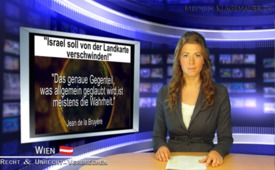 „Israel soll von der Landkarte verschwinden!“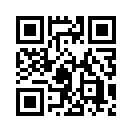 Kein Satz wird von allen Mainstream-Medien so häufig mit dem iranischen Präsidenten in Verbindung gebracht wie dieser: „Israel soll von der Landkarte verschwinden!“Kein Satz wird von allen Mainstream-Medien so häufig mit dem iranischen Präsidenten in Verbindung gebracht wie dieser: „Israel soll von der Landkarte verschwinden!“ Dieses Zitat ist jedoch sachlich falsch. Der Iran hat nie damit gedroht, Israel zu vernichten. Das gab jüngst sogar der israelische Vizepremier Dan Meridor in einem Interview zu. Es handelt sich um eine falsche Übersetzung einer Rede von Ahmadinedschad vom 26. Oktober 2005. Die sorgfältige Übersetzung der heiklen Passage lautet: „Der Imam [Erlösergestalt im schiitischen Glauben] sagte: Dieses Regime, welches Jerusalem besetzt, muss von der Buchseite der Zeit verschwinden.“ Oder kürzer: „Das Besatzungsregime muss Geschichte werden.“ Diese Aussage richtet sich also nicht gegen das eigentliche Volk Israels, sondern gegen kriegstreibende Zionisten, die die Politik Israels dominieren. Dass allein diese „kleine“ Medienlüge wieder einen ganzen Waldbrand an Kriegsbereitschaft gegen den Iran ausgelöst hat, zeigt, wie wichtig es ist, jedes anklagende – und insbesonders niedermachende – Wort der Hauptmedien prüfend zu hinterfragen.von moQuellen:www.politaia.org/israel/netanyahu-libanon-wird-von-der-landkarte-geloschtwww.tagesschau.de/ausland/iraninterview104.htmlhttp://www.ynetnews.com/articles/0,7340,L-4216986,00.htmlDas könnte Sie auch interessieren:---Kla.TV – Die anderen Nachrichten ... frei – unabhängig – unzensiert ...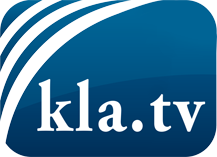 was die Medien nicht verschweigen sollten ...wenig Gehörtes vom Volk, für das Volk ...tägliche News ab 19:45 Uhr auf www.kla.tvDranbleiben lohnt sich!Kostenloses Abonnement mit wöchentlichen News per E-Mail erhalten Sie unter: www.kla.tv/aboSicherheitshinweis:Gegenstimmen werden leider immer weiter zensiert und unterdrückt. Solange wir nicht gemäß den Interessen und Ideologien der Systempresse berichten, müssen wir jederzeit damit rechnen, dass Vorwände gesucht werden, um Kla.TV zu sperren oder zu schaden.Vernetzen Sie sich darum heute noch internetunabhängig!
Klicken Sie hier: www.kla.tv/vernetzungLizenz:    Creative Commons-Lizenz mit Namensnennung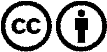 Verbreitung und Wiederaufbereitung ist mit Namensnennung erwünscht! Das Material darf jedoch nicht aus dem Kontext gerissen präsentiert werden. Mit öffentlichen Geldern (GEZ, Serafe, GIS, ...) finanzierte Institutionen ist die Verwendung ohne Rückfrage untersagt. Verstöße können strafrechtlich verfolgt werden.